e½eÜz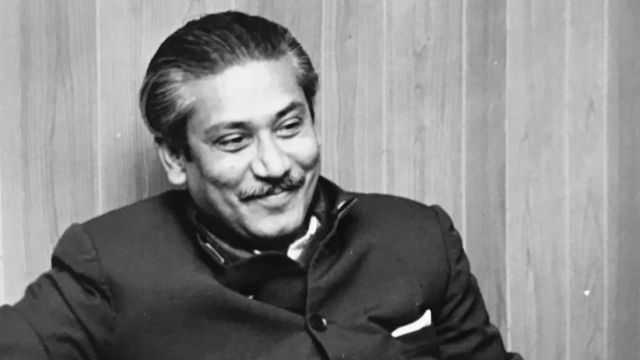 Òe½eÜzÓ†hb gnv wmÜz|gnvb †bZv †kL gywRe,exiZ¡ w`‡q G‡`k‡K K‡i‡Qv mRxe|†MvcvjM‡Äi Uzw½cvovq Zzwg wb‡q‡Qv Rb¥,k¨vgjZvi ïf jMœ|evsjvi AvKvk, gvwU †cj kvwšÍ,gy‡Q w`‡j mKj K¬vwšÍ|M‡R© D‡VwQ‡j Zzwg AwMœwkLv n‡q,mKj ev½vjx‡K j‡q|ÔZzwgÕ wQ‡j gnvÁvbx, evevi gy‡L Avwg ïwb|cvjb K‡iwQ‡j ÔZzwgÕ eo f~wgKv,fv‡jv‡e‡mwQ‡j G‡`‡ki g„wËKv|Zzwg gyw³iƒ‡c D‡VwQ‡j R¡‡j,RbMY‡K fv‡jv‡e‡m wQ‡j e‡j|cwð‡gi i³Pÿz‡K K‡i‡Qv D‡cÿv,c‡` c‡` w`‡q‡Qv nvRv‡iv cixÿv|cwð‡gi wnsm&ª _vevq,†eu‡awQ‡jv wkKj cvq|Kwe ej‡jb, gnvKve¨ AwMœSiv K‡É,†im‡Kvm© gq`v‡b:Òi³ hLb w`‡qwQ i³ Av‡iv w`e,G‡`‡ki gvbyl‡K gy³ K‡i Qvo‡evÓÒBbkvAvjøvnÓ|UbK b‡o †Mj ev½vjxi cÖv‡Y cÖv‡Y,i³ †Mj X‡j X‡jÑev½vjxi AkÖæR‡j|aywj, evwj, gvwU K‡iwQ‡j Avcb,gyw³i cZvKv †`‡LwQ‡j ¯^cb|cwð‡gi ee©iZvq,n‡qwQj wkw_jZv,G evsjviB ggZvq|wQ‡jv †Zvgvi AKz‡Zvfq,K‡i‡Qv Zywg †`k‡K Rq|†`‡ki Rb¨ Zzwg w`‡q‡Qv cÖvY,n‡q‡Qv gnvbÑÒe½eÜz †kL gywReyi ingvbÓ|e½eÜz,ev½vjx RvwZi eÜz,ZzwgB G RvwZi wcZv,wQ‡j Zzwg †kÖô †bZv|Nywg‡q †M‡j Zzwg G evsjvi †Kv‡j,c‡o †M‡j X‡j|nx‡ii g‡Zv i‡e Zzwg R¡‡j,G evsjvi †Kv‡j|g„Zz¨‡K Zzwg K‡ivwb fq,K‡i‡Qv Zzwg Rq|ZzwgB RvwZi wcZv, ZzwgB gnvcÖvYÑ†i‡L‡Qv Zzwg G ev½vjx RvwZi gvb||